INDICAÇÃO Nº 1367/2021Sugere ao Poder Executivo Municipal operação “tapa-buracos” próximo ao nº 270 da Rua Francisco Florentino de Souza, no bairro Nova Conquista. Excelentíssimo Senhor Prefeito Municipal, Nos termos do Art. 108 do Regimento Interno desta Casa de Leis, dirijo-me a Vossa Excelência para sugerir que, por intermédio do Setor competente, seja executada operação “tapa-buracos” próximo o nº 270 da Rua Francisco Florentino de Souza, no bairro Nova Conquista, neste município. Justificativa:Que este vereador pôde constatar o estado da malha asfáltica da referida via pública, fato este que prejudica as condições de tráfego e potencializa a ocorrência de avarias em veículos, o que vem trazendo transtornos aos motoristas que trafegam pelo local. Pedimos URGÊNCIA no atendimento dessa solicitação.Plenário “Dr. Tancredo Neves”, em 04 de abril de 2.021.JESUS                 Valdenor de Jesus G. Fonseca	   -Vereador-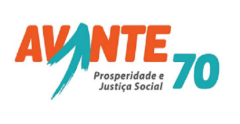 